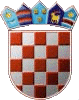 REPUBLIKA HRVATSKAKOPRIVNIČKO – KRIŽEVAČKA ŽUPANIJAOPĆINA SVETI IVAN ŽABNOOpćinski načelnikKLASA: 350-02/17-01/01URBROJ: 2137/19-01/1-17-1Sveti Ivan Žabno, 1. ožujka 2017.Izvješće o provedenim aktivnostima gospodarenja otpadom tijekom 2016. godine na području općine Sveti Ivan Žabnoožujak , 2017.UVODStavkom 1. članka 20. Zakona o održivom gospodarenju otpadom („Narodne novine“, broj 94/13, u daljnjem tekstu: Zakon)  propisano je da jedinica lokalne samouprave dostavlja godišnje izvješće o provedbi Plana gospodarenja otpadom jedinici područne (regionalne) samouprave do 31. ožujka tekuće godine za prethodnu kalendarsku godinu i objavljuje ga u svom službenom glasilu.Člankom 174. Zakona propisano je da postojeći županijski, gradski i općinski planovi gospodarenja otpadom koji su doneseni na temelju Zakona o otpadu (»Narodne novine«, br. 178/04., 111/06., 60/08. i 87/09.) do dana stupanja na snagu ovoga Zakona, ostaju na snazi do isteka roka na koji su doneseni u dijelu u kojem nisu u suprotnosti s odredbama ovoga Zakona i Plana.Plan gospodarenja otpadom donesen je na sjednici Općinskog vijeća 9.2.2009. Objavljen je u „Službenom glasniku Koprivničko-križevačke županije 3/09. Plan je donesen na razdoblje od 2009. do 2015.Općinski načelnik svake je godine podnosio Općinskom vijeću Izvješća o provedbi PGO koji su objavljivani u Službenom glasniku Koprivničko-križevačke županije 5/10, 4/11, 10/12  6/13, 4/14, 4 /15, 6 /16.Općinski načelnik podnosi Općinskom  vijeću Izvješće o provedbi PGO, a poglavito se ono odnosi na provedbu utvrđenih obveza i učinkovitosti poduzetih mjera tijekom 2016. godine.Krajem 2016. godine proveli smo natječaj za izradu PGO i izabrali izrađivača PGO-a s kojim smo u prvom mjesecu 2016. godine sklopili ugovor. S obzirom da nije izrađena nacionalna strategija nismo u mogućnosti izraditi PGO.OBVEZE JEDINICE LOKALNE SAMOUPRAVE Gospodarenje otpadom temelji se na uvažavanju načela zaštite okoliša propisanih zakonom kojim se uređuje zaštita okoliša, a osobito na temelju načela: Prema Zakonu jedinice lokalne samouprave dužne su na svom području osigurati:Jedinica lokalne samouprave dužna je osigurati provedbu prethodno navedenih obveza na kvalitetan, postojan i ekonomski učinkovit način u skladu sa načelima održivog razvoja, zaštite okoliša i održivog gospodarenja otpadom osiguravajući pri tome javnost rada.Više jedinica lokalne samouprave mogu sporazumno osigurati zajedničko ispunjenje jedne ili više obveza, te je dužna sudjelovati u sustavima sakupljanja posebnih kategorija otpada sukladno propisu kojim se uređuje gospodarenje posebnom kategorijom otpada. Općina Sveti Ivan Žabno je donijela Odluku  o obvezatnom korištenju komunalne usluge održavanja čistoće u dijelu koji se odnosi na sakupljanje i odvoz komunalnog otpada na području Općine Sveti Ivan Žabno u kojoj su osigurane sve gore navedene usluge. Odluka je donesena  na 4. sjednici Općinskog vijeća održanoj 3. studenoga 2009. godine na neodređeno vremensko razdoblje. Poslove sakupljanja i odvoženja komunalnog otpada na području Općine obavlja Općinsko komunalno poduzeće „PARK“ kao i sve ostale poslove vezane uz provođenje Zakona o komunalnom otpadu.DOKUMENTI PROSTORNOG UREĐENJA OPĆINE SVETI IVAN ŽABNOPPUO je usklađen sa Zakonom o održivom gospodarenju otpadom u pogledu obveze određivanja lokacija za gospodarenje otpadom.Člankom 211. stavkom 1. Prostornog plana uređenja Općine Sveti Ivan Žabno na području Općine  određuje se lokacija za izgradnju sanitarne deponije komunalnog i neopasnog tehnološkog otpada, kao i pratećih građevina za skupljanje, skladištenje i obrađivanje navedenog otpada na lokaciji topografskog naziva Gunjak, na k.č. 121 k.o. Rašćani. U članku 3. prvih Izmjena i dopuna Prostornog plana uređenja Općine Sveti Ivan Žabno u odredbi za provođenje utvrđuje se lokacija „Trema- Gmanje“ namijenjena uređenju odlagališta u fazi legalizacije s namjenom privremenog rada do uspostave Regionalnog centra za gospodarenje otpadom, nakon čega se predviđa prenamjena prostora u pretovarnu stanicu ili drugi oblik izdvojene prostorne jedinice( ispostave) u funkciji cjelovitog funkcioniranja sustava gospodarenja otpadom na razini regije. Izmjene i dopune objavljene su u Službenom glasniku Koprivničko- križevačke županije 5/09. U članku 83.  drugih Izmjena i dopuna Prostornog plana uređenja Općine Sveti Ivan Žabno, na području Trema- Gmanje predviđeno je uređenje reciklažnog dvorišta za razne vrste otpada uključujući i građevinski otpad.Izmjene i dopune Prostornog plana uređenja Općine Sveti Ivan Žabno objavljene su u Službenog glasniku Koprivničko-križevačke županije 1/11.PLAN GOSPODARENJA OTPADOM OPĆINE SVETI IVAN ŽABNOPlan gospodarenja otpadom sadrži uvodni dio u kojem su svrha i opseg Plan gospodarenja otpadom, zakonodavni okvir, odredbe preuzete iz Plana gospodarenja otpadom iz Koprivničko-križevačke županije, osnovne podatke o Općini Sveti Ivan Žabno, postojeće stanje gospodarenja komunalnim otpadom, podaci o komunalnom otpadu, popis otpadom onečišćenog okoliša i neuređenih odlagališta, mjere odvojenog sakupljanja otpada, mjere za upravljanje i nadzor odlagališta za komunalni otpad „Trema-Gmanje“, redoslijed aktivnosti sanacije neuređenih (divljih odlagališta), odlagališta i otpadom onečišćenog okoliša, izvori i visina potrebnih sredstava za provođenje sanacije i edukacija.Provedbom plana planirala se postići dinamika ostvarenja strateških ciljeva. Ciljevi iz Plana su kvantitativni ciljevi za količine otpada i ciljane kvote oporabe i recikliranja za neke tokove otpada.     Mjere odvojenog prikupljanja pojedinih kategorija otpada su slijedeće:Postavljanje zelenih otoka,Osiguranje prostora za izgradnju reciklažnog dvorišta, Provođenje kontinuirane edukacije stanovništva općine. PREGLED POSTOJEĆEG STANJA NA PODRUČJU  OPĆINE SVETI IVAN ŽABNO - Poslove sakupljanja i odvoženja komunalnog otpada na području Općine obavlja Općinsko komunalno poduzeće „PARK“ kao i sve ostale poslove vezane uz provođenje Zakona o komunalnom otpadu. Otpad se zbrinjava na deponiji Komunalnog podzeća Križevci Ivančino brdo. Općinsko komunalno poduzeće Park d.o.o. ima sklopljene ugovore o skupljanju posebnih vrsta otpada s pravnim osobama: -  Nacional d.o.o. iz Bjelovara Ugovorom za zbrinjavanje otpadnih ulja, - Sirovina d.o.o. iz Bjelovara Ugovorom o zbrinjavanju papira plastike, stakla i metala iz spremnika,-Z.I.T.O. Mirkovec Ugovorom o zbrinjavanju tekstilnog otpada,- Komunalno poduzeće Križevci Ugovorom o zbrinjavanju metalnog otpada, -Komunalno poduzeće Križevci Ugovorom o zbrinjavanju miješanog komunalnog otpada,-Friš d.o.o. Križevci Ugovorom o zbrinjavanju baterija.Od važećih  dozvola Općinsko komunalno poduzeće Park d.o.o. ima potvrdu o upisu u očevidnik prijevoznika otpada izdanu od Ministarstva zaštite okoliša i prirode. KLASA: 351-02/14-22/849 URBROJ:517-06-3-1-2-14-2 od 29. siječnja 2015. godine.-Reciklažno dvorište Trema – Gmanje je u fazi pripreme za gradnju, a razlog što nismo započeli sa izgradnjom je sanacija i zatvaranje odlagališta Trema- Gmanje. Reciklažno dvorište za građevinski otpad planirano je u sklopu reciklažnog dvorišta Trema Gmanje.-Građevinski otpad do sada se sakupljao na odlagalištu Trema- Gmanje ( za vrijeme važenja dozvole za gospodarenje neopasnim otpadom) jer smo isti koristili za dnevne pokrive, izgradnja transportnih putova i sl., a čime su se smanjili troškovi gospodarenja građevinskim otpadom.-Sustav edukacije provodi se putem plakata, brošura, letaka, oglasne ploče,  škole, lokalnih medija i Radija Križevci. PODACI O VRSTAMA I KOLIČINAMA SAKUPLJENOG  OTPADA Sakupljanje i zbrinjavanje komunalnog otpada regulirano je Planom gospodarenja otpadom Općine Sveti Ivan Žabno objavljenom u Službenom glasniku Koprivničko-križevačke županije 3/09.Tablica br.1. Količine sakupljenog miješanog komunalnog otpada, biorazgradivog komunalnog otpada i svih posebnih izdvojenih vrsta otpada na području Općine Sveti Ivan ŽabnoIzrada: ( Općina Sveti Ivan Žabno, OKP „Park“ d.o.o., 30. siječnja 2017.)Tijekom 2016. godine otpad s područja općine Sveti Ivan Žabno zbrinjavao se na Ivančinom brdu u Križevcima.Prikupljanje otpada od domaćinstava i pravnih osoba obavlja se jedanput tjedno ili četiri puta mjesečno. Isti se prikuplja od domaćinstava putem posuda za otpad zapremnine 80, 120 i 240 l, a od pravih subjekata i gospodarskih organizacija putem kontejnera zapremnine 120l, 240 l 770l i 1100 l. Glomazni otpad se sakuplja dva puta godišnje iako koncesionar preuzima metalni otpad od kućanstava tijekom cijele godine.U kućanstvima imamo 1008 posuda različitih volumena, a u poslovnim prostorima imamo 86 posuda različitih volumena.Tijekom 2016. godine nismo nabavljali novu opremu.Izdvojene vrste otpada sakupljaju se na javnim površinama u području općine, na lokacijama u Svetom Ivanu Žabnu, Cirkveni, Kenđelovcu, Svetom Petru Čvrstecu i Tremi, postavljeno je 8 zelenih otoka.  Odvojeno sakupljanje metala, stakla, papira i plastike  zbrinjava Sirovina d.o.o. iz Bjelovara, temeljem ugovora o sakupljanju i zbrinjavanju otpadnih sekundarnih sirovina na području općine. Tekstil zbrinjava Z.I.T.O. temeljem ugovora i  baterije Friš d.o.o. Križevci temeljem ugovora o zbrinjavanju otpadnih baterija.Tablica br.2. Podaci o količinama izdvojenih iskoristivih kategorija otpada na području grada/općine Izrada: ( Općina Sveti Ivan Žabno, OKP „Park“ d.o.o., 30. siječnja 2017.) PODACI O KOLIČINAMA ODLAGANJA OTPADA NA ODLAGALIŠTU PRIKAZ RADA ODLAGALIŠTANa području Općine Sveti Ivan Žabno registrirano je jedno službeno nesanirano odlagalište Trema- Gmanje za koje je ishođena sva potrebna dokumentacija i čiju sanaciju je preuzelo društvo Piškornica d.o.o. Drugih lokacija divljih odlagališta na području Općine nema.Monitoring sastavnica okoliša se provodi.Tablica br. 3.: Količine odloženog otpada u (naziv odlagališta)Izrada: ( Općina Sveti Ivan Žabno, OKP „Park“ d.o.o., 1. ožujka 2017.) CIJENE USLUGE SAKUPLJANJA I GOSPODARENJA OTPADOM NA PODRUČJU  OPĆINE SVETI IVAN ŽABNOKomunalni otpad obračunava se po volumenu( zapremnini posude.) PODACI O POSTOJEĆIM I PLANIRANIM GRAĐEVINAMA I UREĐAJIMA ZA GOSPODARENJE OTPADOM TE STATUS SANACIJE NEUSKLAĐENIH ODLAGALIŠTA Na području Općine Sveti Ivan Žabno registrirano je jedno službeno nesanirano odlagalište Trema- Gmanje za koje je ishođena sva potrebna dokumentacija i čiju sanaciju je preuzelo društvo Piškornica d.o.o. Odlagalište je postojalo kao divlje odlagalište od 1998. godine, aktivirano je 2004. godine kao službeno odlagalište iz razloga što je Saubermacheru kao koncesionaru sakupljanja, odvoženja i deponiranja oduzeta koncesija na području Republike Hrvatske pa je isti otkazao i temeljem toga i koncesiju u općini Sveti Ivan Žabno. Pošto u našem okruženju nitko nije htio preuzeti otpad iz općine Sveti Ivan Žabno, a stanovništvo općine bilo je obuhvaćeno odvozom komunalnog otpada, primorani smo bili aktivirati navedenu deponiju kako bi mogli preuzeti navedeni otpad. Odlagalište se trenutno nalazi u fazi zatvaranja iako je plan sanacije zatvaranja odlagališta izrađen, te je ishođena sva potrebna dokumentacija: 1.Program istražnih radova i izvješće o provedenim istražnim radovima na odlagalištu komunalnog otpada „Trema-Gmanje“ u Općini Sveti Ivan Žabno,2.Idejni projekt sanacije i zatvaranja odlagališta neopasnog otpada „Trema-Gmanje“u Općini Sveti Ivan Žabno,3. Studiju o utjecaju zahvata na okoliš sanacije i zatvaranja odlagališta komunalnog otpada „Trema- Gmanje“, Općina Sveti Ivan Žabno,4. Studiju o utjecaju zahvata na okoliš sanacije i zatvaranja odlagališta komunalnog otpada „Trema- Gmanje“, Općina Sveti Ivan Žabno netehnički sažetak,5.  Studiju o utjecaju zahvata na okoliš sanacije i zatvaranja odlagališta komunalnog otpada „Trema- Gmanje“, Općina Sveti Ivan Žabno knjiga priloga i fotografija,6. Glavni projekt odlagališta otpada „Trema- Gmanje“, sa slijedećim sastavnim dijelovima: mapa I, mapa 2, mapa III, mapa 4-elektrotehnički projekt, mapa 5-troškovnik projektiranih radova, istražni radovi, elaborat zaštite od požara, elaborat zaštite na radu,7. Rješenje Ministarstva zaštite okoliša, prostornog uređenja i graditeljstva,8. Lokacijsku dozvolu,9. Potvrdu glavnog projekta,10. Ugovore o korištenju sredstava Fonda za neposredno sudjelovanje Fonda u sufinanciranju programa sanacije odlagališta komunalnog otpada „Trema- Gmanje“ sa sklopljenim dodacima,11. Zaključak Općinskog vijeća Općine Sveti Ivan Žabno,12. E- izvadak,13. Rješenje Općinskog suda u Križevcima,14. Ugovor o osnivanju prava građenja,15. Prijavu početka građenja,16. Izjavu Općinskog načelnikaOdlagalište nije sanirano jer je u rujnu 2012. Godine Fond sklopio sporazum sa Koprivničko-križevačkom, Krapinsko- zagorskom, Međimurskom i Varaždinskom županijom o ulaganju Fonda u pripremne radove za Centar za gospodarenje otpadom Sjeverozapadne Hrvatske „Piškornica“, pretovarne stanice i sanacije odlagališta otpada na području te četiri županije, čijim stupanjem na snagu su prestala važiti sva međusobna prava i obaveze s osnove sklopljenih ugovora o zajedničkom ulaganju i pripadajućih dodataka koje je Fond sklopio s JLS vezano na sufinanciranje sanacije odlagališta. Dana 1. Listopada 2014. Dostavili smo dokumentaciju vezanu uz sanaciju odlagališta komunalnog otpada Trema- Gmanje, a radi izrade radnog nacrta sporazuma glede povjeravanja poslova sanacije. Tablica br. 4. Opis odlagališta/građevina na području Općine Sveti Ivan Žabno Izrada: ( Općina Sveti Ivan Žabno, OKP „Park“ d.o.o., 19. veljače 2016.)Tijekom 2015. godine, 26. veljače Piškornici smo dostavili pribavljenu dokumentaciju vezanu uz sanaciju odlagališta komunalnog otpada Trema-Gmanje. Prije dostavljanja dokumentacije obavili smo jedan radni sastanak u Koprivničko- križevačkoj županiji u Uredu župana gdje su bili nazočni gospodin župan Darko Koren, direktor Piškornice Mladen Jozinović, direktor Općinskog komunalnog poduzeća „Park“ Mirko Čusek i općinski načelnik Vladimir Oguman. Na radnom sastanku definirana je dinamika sanacije iako definiranu dinamiku nismo proveli. U nekoliko navrata vođeni su razgovori sa Piškornicom, a sve u svezi glede početka radova na sanaciji odlagališta Trema- Gmanje. Piškornici d.o.o. je dostavljena sljedeća dokumentacija: 1.Program istražnih radova i izvješće o provedenim istražnim radovima na odlagalištu komunalnog otpada „Trema-Gmanje“ u Općini Sveti Ivan Žabno,2.Idejni projekt sanacije i zatvaranja odlagališta neopasnog otpada „Trema-Gmanje“u Općini Sveti Ivan Žabno,3. Studiju o utjecaju zahvata na okoliš sanacije i zatvaranja odlagališta komunalnog otpada „Trema- Gmanje“, Općina Sveti Ivan Žabno,4. Studiju o utjecaju zahvata na okoliš sanacije i zatvaranja odlagališta komunalnog otpada „Trema- Gmanje“, Općina Sveti Ivan Žabno netehnički sažetak,5.  Studiju o utjecaju zahvata na okoliš sanacije i zatvaranja odlagališta komunalnog otpada „Trema- Gmanje“, Općina Sveti Ivan Žabno knjiga priloga i fotografija,6. Glavni projekt odlagališta otpada „Trema- Gmanje“, sa slijedećim sastavnim dijelovima: mapa I, mapa 2, mapa III, mapa 4-elektrotehnički projekt, mapa 5-troškovnik projektiranih radova, istražni radovi, elaborat zaštite od požara, elaborat zaštite na radu,7. Rješenje Ministarstva zaštite okoliša, prostornog uređenja i graditeljstva,8. Lokacijsku dozvolu,9. Potvrdu glavnog projekta,10. Ugovore o korištenju sredstava Fonda za neposredno sudjelovanje Fonda u sufinanciranju programa sanacije odlagališta komunalnog otpada „Trema- Gmanje“ sa sklopljenim dodacima,11. Zaključak Općinskog vijeća Općine Sveti Ivan Žabno,12. E- izvadak,13. Rješenje Općinskog suda u Križevcima,14. Ugovor o osnivanju prava građenja,15. Prijavu početka građenja,16. Izjavu Općinskog načelnikaPODACI O LOKACIJAMA ODBAČENOG OTPADA I NJIHOVOM UKLANJANJUSprečavanje nepropisnog odbacivanja otpada u okoliš i uklanjanje tako odbačenog otpada provodi Jedinstveni upravni odjel, odnosno komunalni redar mjerama za sprječavanje nepropisnog odbacivanja otpada u okoliš i mjerama za uklanjanje otpada odbačenog u okoliš. Shodno tome, uspostavljena je procedura zaprimanja obavijesti o nepropisno odbačenom otpadu i sustav evidentiranja lokacija odbačenog otpada, dojavom komunalnom redaru ili OKP „Park“, koji ujedno i provode redoviti nadzor lokacija na kojima je u 2014. evidentirano postojanje odbačenog otpada. U 2016. godini komunalni redar po čl. 36. ZOGO nije izdavao rješenje o uklanjanju nepropisno odloženog otpada te nije zaprimio ni jednu obavijest za nadležno postupanje u slučaju odbačenog otpada u okoliš u 2016. godini. Na području općine Sveti Ivan Žabno nema lokacija divljih odlagališta.REALIZACIJA AKTIVNOSTI I PROVEDENIH MJERA SUKLADNO PLANU GOSPODARENJA OTPADOM U 2016. GODININa području općine Sveti Ivan Žabno na javnim površinama i lokacijama u Svetom Ivanu Žabnu postavljeno je  11 spremnika za papir, plastiku, staklo, tekstil i metal. U Svetom Petru Čvrstecu postavljeno je 4 spremnika za papir, plastiku, staklo i metal. U Cirkveni je postavljeno 5 spremnika za papir, plastiku, staklo, tekstil i metal. U Kenđelovcu su postavljena 3 spremnika za papir, plastiku i staklo. U Tremi su postavljena 4 spremnika za papir, plastiku, staklo i metal. Glomazni i metalni otpad se odlaže na reciklažno dvorište u Cubincu- Križevci putem Općinskog komunalnog poduzeća Park, a tvrtka FLORA-VTC besplatno odvozi otpadne električne i elektroničke uređaje. CIAK d.o.o. iz Zagreba u suradnji sa OKP „Park“ provodi  sakupljanje ambalaže od pesticida, herbicida i sl. FRIŠ d.o.o provodi kontinuirano cjelogodišnju akciju zbrinjavanja baterija.U Općini Sveti Ivan Žabno prepoznata je važnost edukacije kao ključnog čimbenika za uspješnost programa odvojenog sakupljanja otpada pa se putem web stranica Komunalnog poduzeća i lokalnih medija ( tisak, radio) kao i putem letaka stanovništvo redovito informira i educira o gospodarenju otpadom na njihovom području, organiziraju se predavanja na temu važnosti izdvojenog skupljanja otpada za škole za zaštitu okoliša, a Općina sa Osnovnom školom Grigor Vitez i OKP Park d.o.o. provodi program Eko- škole, kroz koji se djecu uči i potiče na odvajanje otpada i čuvanje okoliša.Općina Sveti Ivan Žabno organizirala je prikupljanja otpada ( besplatno) i to : FLORA-VTC d.o.o. provodi kontinuirano cjelogodišnju akciju,CIAK d.o.o. proveo je  u 2016. godini dvije akcije,FRIŠ d.o.o provodi kontinuirano cjelogodišnju akciju zbrinjavanja baterija.Iz naprijed navedenog vidljivo je da nisu utrošena financijska sredstva za financiranje navedenih akcija tijekom 2016. godine.POPIS PROJEKATA i AKTIVNOSTI VAŽNIH ZA PROVEDBU ODREDBI PLANA, IZVORI I VISINA FINANCIJSKIH SREDSTAVA ZA PROVEDBU MJERA GOSPODARENJA OTPADOMIzgradnja reciklažnog dvorišta Trema- Gmanje  vezana je uz sanaciju odlagališta jer u izrađenoj dokumentaciji za sanaciju i zatvaranje odlagališta Trema Gmanje projektirano je i reciklažno dvorište. Općina je u suradnji s Koprivničko- križevačkom županijom i Piškornicom d.o.o. vršila pregovore o početku radova na sanaciji i zatvaranju navedenog odlagališta. Općina Sveti Ivan Žabno je dostavila Piškornici d.o.o. svu potrebitu dokumentaciju 26. veljače 2015. Godine i od gospodina direktora Mladena Jozinovića dobila usmeno obećanje da će se napraviti Sporazum glede povjeravanja poslova sanacije odlagališta. Preko odvjetničkog društva Hačić, Kallay & partneri d.o.o. Ilica 1a, Zagreb, Općina i OKP Park u nekoliko su navrata razgovarali sa predstavnicima Piškornice d.o.o. da nam dostave sporazum, ali tijekom 2016. nismo dobili prijedlog sporazuma. Tijekom prijašnjeg vremenskog razdoblja općina je imala problem kod izdavanja građevinske dozvole jer Ministarstvo zaštite okoliša i prirode nije izdalo ugovor o osnivanju prava gradnje. Dobivanjem ugovora o osnivanju prava gradnje na kat. čestici 4999 u k.o. Trema izdana nam je i građevinska dozvola, a mi smo  tada putem  Fonda, a od rujna 2012. godine s Piškornicom d.o.o. pokrenuli razgovore uz predaju sve potrebite dokumentacije za sanaciju i zatvaranje odlagališta Trema- Gmanje.  ZAKLJUČAKOpćinskom komunalnom poduzeću „Park“, Koprivničko- križevačka županija, Upravni odjel za prostorno uređenje, gradnju, zaštitu okoliša i zaštitu prirode ukinuo je dozvolu za gospodarenje neopasnim otpadom  Rješenjem KLASA:  UP/I-351-01/13-01/21 URBROJ: 2137/1-04/12-15-5 od 12. svibnja  2015. godine,  iako u Glavnom projektu odlagališta Trema- Gmanje postoji mogućnost odlaganja otpada tijekom sanacije odlagališta, odnosno do otvaranje novog regionalnog odlagališta.Vlastite napore oko uspostave sustava odvojenog sakupljanja posebnih kategorija  ocijenili bi vrlo dobrom ocjenom.									OPĆINSKI NAČELNIK:									     Vladimir OgumanNačelo onečišćivač plaćaNačelo blizineNačelo samodostatnosti iNačelo slijedivostiJavnu uslugu prikupljanja miješanog komunalnog otpada, i biorazgradivog komunalnog otpada,Odvojeno prikupljanje otpadnog papira, metala, stakla, plastike i tekstila te krupnog (glomaznog) komunalnog otpada,Sprječavanje odbacivanja otpada na način suprotan ovom Zakonu te uklanjanje tako odbačenog otpada,Provedbu Plana (nakon usvajanja novog Plana RH),Donošenje i provedbu Plana gospodarenja otpadom jedinice lokalne samouprave, odnosno Grada Zagreba,Provođenje izobrazno-informativnih aktivnosti na svom području, Mogućnost provedbe akcija prikupljanja otpada.Ključni broj otpadaNaziv otpadaPodručje sa kojeg je otpad skupljen (općina/grad)Broj stanov. obuhvaćen skupljanjemTvrtka koja sakuplja otpadUkupno sakupljeno ( tona/godišnje)Ukupno sakupljeno ( tona/godišnje)Ukupno sakupljeno ( tona/godišnje)Indeks 2016/2015Ključni broj otpadaNaziv otpadaPodručje sa kojeg je otpad skupljen (općina/grad)Broj stanov. obuhvaćen skupljanjemTvrtka koja sakuplja otpad2014.2015.2016Indeks 2016/2015200301Miješani komunalni otpadSveti Ivan ŽabnoOpćinsko komunalno poduzeće PARK737,3492,64397,600,807150101PapirSveti Ivan Žabno32,2447,49   31,550,664150102PlastikaSveti Ivan Žabno2,11  6,37     3,560,558150107StakloSveti Ivan Žabno5,78  3,52     4,61,306200101Otpadni papir   0,24200110Otpadni tekstilSveti Ivan ŽabnoZ.I.T.O. Mirkovec     1,1200133Otpadne baterijeSveti Ivan ŽabnoFriš d.o.o. Križevci     0,01	Sveukupno sakupljen otpad u tonama 	Sveukupno sakupljen otpad u tonama 	Sveukupno sakupljen otpad u tonama 	Sveukupno sakupljen otpad u tonama 	Sveukupno sakupljen otpad u tonama 777,43550,26 438,423.335Ključni broj otpadaNaziv otpadaTvrtka koja sakuplja otpadNavesti količine otpada za određene lokacijeNavesti količine otpada za određene lokacijeNavesti količine otpada za određene lokacijeUkupno sakupljeno ( tona/godišnje)Ukupno sakupljeno ( tona/godišnje)Ukupno sakupljeno ( tona/godišnje)Indeks 2016/2015Ključni broj otpadaNaziv otpadaTvrtka koja sakuplja otpadZeleni otociRDKućni pragUkupno sakupljeno ( tona/godišnje)Ukupno sakupljeno ( tona/godišnje)Ukupno sakupljeno ( tona/godišnje)Indeks 2016/2015Ključni broj otpadaNaziv otpadaTvrtka koja sakuplja otpadZeleni otociRDKućni prag2014.2015.2016.Indeks 2016/2015150102PlastikaSirovina  2,11 6,37  3,560,558150101PapirSirovina32,2447,4931,550,664150107StakloSirovina  5,78  3,52  4,61,306200110TekstilZ.I.T.O. Mirkovec  1,1	Sveukupno sakupljen otpad u tonama 	Sveukupno sakupljen otpad u tonama 	Sveukupno sakupljen otpad u tonama 	Sveukupno sakupljen otpad u tonama 	Sveukupno sakupljen otpad u tonama 	Sveukupno sakupljen otpad u tonama 40,1357,38 40,812,528Tvrtka koja gospodari odlagalištemNaziv odlagalištaOpćina/grad iz kojeg se odlaže otpad Ukupna količina odloženog otpada(tona)Ukupna količina odloženog otpada(tona)Ukupna količina odloženog otpada(tona)Količina biorazgradive komponente (tona)Količina biorazgradive komponente (tona)Količina biorazgradive komponente (tona)Tvrtka koja gospodari odlagalištemNaziv odlagalištaOpćina/grad iz kojeg se odlaže otpad 2014.2015.2016.2014.2015.2016.Općinsko komunalno poduzeće „PARK“Trema, GmanjeSveti Ivan Žabno737,3214,85-Općinsko komunalno poduzeće „PARK“Trema, GmanjeOpćinsko komunalno poduzeće „PARK“Trema, GmanjeOpćinsko komunalno poduzeće „PARK“Trema, GmanjeOpćinsko komunalno poduzeće „PARK“Trema, GmanjeOpćinsko komunalno poduzeće „PARK“Trema, GmanjeOpćinsko komunalno poduzeće „PARK“Trema, GmanjeOpćinsko komunalno poduzeće „PARK“Trema, GmanjeSveukupno odložena količina otpada na odlagalištu u tonama Sveukupno odložena količina otpada na odlagalištu u tonama Sveukupno odložena količina otpada na odlagalištu u tonama 737,3214,85Naziv odlagališta/građevineOpis*Status korištenja**Status aktivacije***Trema GmanjeNe koristi sezatvorenoSpremno za sanaciju